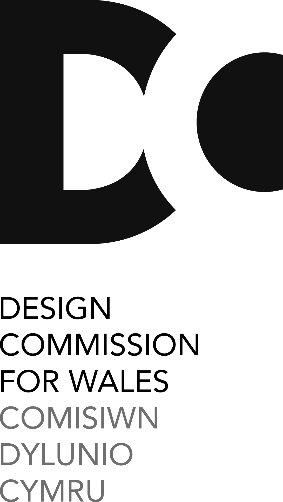 Designing for Renewable Energy in WalesSecond Engagement SurveyThank you for engaging with the process of updating guidance on Designing for Renewable Energy in Wales during the first stages of consultation. In this second stage we are now sharing the draft updated guidance document. We invite you to complete the following questions (where relevant to you), in the Word document provided, and to save and return it to us as an attachment by email to connect@dcfw.org by 19 June 2023. Please include your name within the filename, using the following format: designing-renewables-engagement2yourname.pdf The draft Designing for Renewable Energy in Wales document can be viewed here - Designing for Renewable Energy in Wales – Consultation on Draft Guidance Document - Design Commission for Wales (dcfw.org).Your data Data gathered as part of this process will be securely stored for the duration of this project up to and including 31st October 2023 after which time it will be destroyed. Data and comment will be anonymised and any data stored will not be used for any purpose other than to communicate with you about this project. Please indicate in the box below whether you agree to us holding your contact details for the sole purpose of further engagement on this guidance as described above?About you Name: E-mail address:Please select one of the following: I am responding as:If you are representing an organisation/group, please tell us the name of your organisation/group:Where are you/is your organisation located?Please tell us the title of your role in the organisation:QuestionsIn your opinion: 1. Does the draft guide include the key design considerations for large-scale wind and solar energy developments?2. Does the draft guide reflect the most significant changes in large-scale renewable energy in relation to design and placemaking since the previous guidance document by the Design Commission for Wales was last updated in 2014?3. Does the draft guide reflect the main technology changes the wind and solar industries may expect to deploy in the near future (i.e. 5-10 years)?4. In your view, is there anything in the draft guidance you would like more advice on? 5. The guide is still in draft and its presentation yet to be fully designed and laid out for publication. Nevertheless, we would like to know if you find the content accessible, easy to read and use?6. Is there any other guidance or any case studies the guidance should refer to?7. What else would you like to tell us about? Please use this space for any further comment.YesNoa member of the publica local authority or town councila statutory bodya businessa professional bodya community group